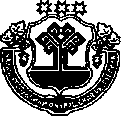        Об организации и  проведении месячника  по благоустройству, экологии, озеленению  и  повышению санитарной культуры на территории Ахматовского сельского   поселения Алатырского района Чувашской Республики.        В связи с окончанием зимнего сезона, в целях проведения комплексных работ по благоустройству, озеленению и повышению санитарной культуры, улучшению экологической обстановки на территории Ахматовского сельского поселения Алатырского  района , руководствуясь Уставом Ахматовского сельского поселения Алатырского района, администрация Ахматовского сельского поселения  Алатырского  района Чувашской Республики п о с т а н о в л я е т:                                          ПОСТАНОВЛЯЮ:Организовать и провести с  08.04.2019 года по  08.05.2019 года месячник по благоустройству, экологии, озеленению  и  повышению санитарной культуры на территории Ахматовского сельского поселения Алатырского района.  В рамках месячника 20.04.2019г провести мероприятия по наведению порядка на территории Ахматовского сельского поселения Утвердить состав  комиссии по организации и проведению месячника по благоустройству, экологии, озеленению  и  повышению санитарной культуры на территории Ахматовского сельского поселения  Алатырского района (приложение 1).Утвердить план мероприятий по проведению месячника по благоустройству, экологии, озеленению  и  повышению санитарной культуры на территории Ахматовского сельского поселения  (приложение 2).Рекомендовать руководителям предприятий и организаций всех форм собственности, силами трудовых коллективов провести мероприятия по благоустройству  и наведению порядка  (уборка мусора, сорной растительности, побелка деревьев, посадка газонов, цветов, деревьев, кустарников) на прилегающих к предприятиям и организациям территориях.Рекомендовать жителям Ахматовского сельского поселения  принять        активное участие в проводимом месячнике по благоустройству.Опубликовать настоящее Постановление в газете «Вестник Алатырского района», разместить на официальном сайте  Администрации Ахматовского сельского поселения   сети Интернет.Контроль за исполнением данного постановления  оставляю за собой.Глава Ахматовского сельского  поселения:                                                   В.М.ТуйцынПриложение №  1 к постановлениюот 08.04.2019 г. № 46 СОСТАВкомиссии по организации и проведению месячника по благоустройству,  экологии, озеленению и  повышению санитарной культуры на территории Ахматовского сельского поселения Алатырского района  Чувашской Республики.Туйцын В.М. – Глава сельского поселения, председатель комиссии;Артамонова В.Н.– ведущий специалист-эксперт администрации Ахматовского сельского поселения, заместитель председателя комиссии;Члены комиссии :Емельянова Т.В.   –  директор МБОУ «Ахматовская СОШ» (по согласованию);Артемьев А.С.        –  зав. Ахматовским ФАП (по согласованию);Туйцын А.И.   – библиотекарь Ахматовской модельной библиотеки  (по согласованию);Царыгина Е.С. – культорганизатор Ахматовского СДК (по согласованию);Родионов Н.В. -     староста с. Ахматово (по согласованию);План мероприятий по благоустройству территорий населенных пунктов  Алатырского района  на 2019 год. ЧĂВАШ  РЕСПУБЛИКИ УЛАТĂР  РАЙОНĔАдминистрацийАХМАТОВО ЯЛ  ПОСЕЛЕНИЙĔНХУШУ«08» апреля 2019 ç. 46  № Ахматово ялĕЧУВАШСКАЯ  РЕСПУБЛИКА АЛАТЫРСКИЙ  РАЙОНАДМИНИСТРАЦИЯ      АХМАТОВСКОГО СЕЛЬСКОГО ПОСЕЛЕНИЯПОСТАНОВЛЕНИЕПРОЕКТ« 08» апреля 2019 г. № 46  село Ахматово№п/пНаименование мероприятий       Виды и объемы работОтветственные исполнители1.Уборка придомовых территорий от мусора и их благоустройствоУборка сорной растительности и мусора   жители села(по согласованию)2Уборка объектов озеленения (парки, скверы) ул. ЛенинаУборка сорной растительности и мусора620  кв.м.Администрация сельского поселения, МБУ «Ахматовская СОШ»3Ликвидация стихийных скоплений мусора в черте населенного пункта, а также ликвидация мусоросвалок на прилегающей территории к  дороге.Вывоз мусора на отведенную свалку.Администрация сельского поселения 4Приведение в порядок и покраска памятника погибшим воинам 1 шт.Администрация сельского поселения 5Привлечь трудовые коллективы к уборке и санитарной очистке ведомственных прилегающих территорий разработать схемы уборки территорийУборка территории около магазинов ул.Ленина   Руководители организаций, учреждений( по согласованию)6.Содержать в чистоте и исправном состоянии фасады, пандусы,  подъездные пути  торговых точек .постоянноглава администрации (по согласованию);индивидуальные предприниматели (по согласованию)7.У объектов розничной торговли установить газоны с цветами, оформить цветочные клумбы. Обновить рекламную информацию, вывески.апрель - майглава администрации (по согласованию);индивидуальные предприниматели (по согласованию)8.Благоустроить кладбища, апрель -майглава администрации сельского поселения (по согласованию); староста села (по согласованию);9.Проводить экологические субботники по очистке от мусора прибрежные полосы водоёмов, обустроить, восстановить, очистить  колодцы и родники, посадить деревья и кустарникив течение годаглава администрации (по согласованию); староста села (по согласованию);руководители предприятий, организаций, учреждений всех форм собственности (по согласованию)10.Учебными заведениями и общественными организациями проводить разъяснительную  работу об актуальности селективного сбора твёрдых коммунальных отходов, в том числе сбору ртутьсодержащих отходов и отработанных источников малого тока (батареек). Освещение на сайте администраций, в СМИ.Постоянноадминистрация сельского поселения (по согласованию),отдел информационного обеспечения администрации Алатырского района,территориальный штаб Зеленого Движения «ЭКА» Алатырского района (по согласованию); общеобразовательные учреждения (по согласованию)